第11回　筋ジストロフィー１．筋ジストロフィーの概要はどれか。１つ選べ。　　　 a　奇　形　　　 b　麻　痺　　　 c　筋の変性　　　 d　脊髄神経障害　　　 e　末梢神経障害２．筋ジストロフィーについて正しいのはどれか。２つ選べ。　　　 a　筋線維の離断　　　 b　筋萎縮　　　 c　非進行性　　　 d　遺伝性　　　 e　新生児期に症状が発現３．GOWERS徴候がみられるのはどれか。１つ選べ。　　　 a　脊髄損傷　　　 b　二分脊椎　　　 c　脳性麻痺　　　 d　関節リウマチ　　　 e　デュシェンヌ型筋ジストロフィー４．筋ジストロフィーにおける口腔の特徴として正しいのはどれか。２つ選べ。　　　 a　開　咬　　　 b　巨　舌　　　 c　上顎前突　　　 d　下顎前突　　　 e　臼歯部の交叉咬合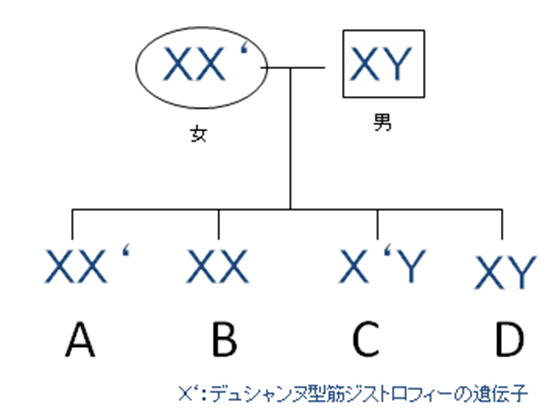 ５．デュシェンヌ型筋ジストロフィーの性染色体の模式図を示す。発現するのはどれか。　　　 a　A　　　 b　B　　　 c　C　　　 d　D　　　 e　発現しない６．デュシェンヌ型筋ジストロフィーの死因で多いのはどれか。２つ選べ。　　　 a　出血　　　 b　心不全　　　 c　呼吸不全　　　 d　誤嚥性肺炎　　　 e　脳血管疾患７．知的障害は必発、てんかんは50％にみられるのはどれか。1つ選べ。　　　 a　デュシェンヌ型筋ジストロフィー　　　 b　ベッカー型筋ジストロフィー　　　 c　筋強直性ジストロフィー　　　 d　福山型先天性筋ジストロフィー　　　 e　顔面肩甲上腕型筋ジストロフィー８．筋収縮が弛緩しにくいのはどれか。1つ選べ。　　　 a　デュシェンヌ型筋ジストロフィー　　　 b　ベッカー型筋ジストロフィー　　　 c　筋強直性ジストロフィー　　　 d　福山型先天性筋ジストロフィー　　　 e　顔面肩甲上腕型筋ジストロフィー９．斧様顔貌が特徴なのはどれか。1つ選べ。　　　 a　デュシェンヌ型筋ジストロフィー　　　 b　ベッカー型筋ジストロフィー　　　 c　筋強直性ジストロフィー　　　 d　福山型先天性筋ジストロフィー　　　 e　顔面肩甲上腕型筋ジストロフィー